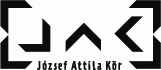 30. JAK-tábor
2018. augusztus 29 – szeptember 2.
Szigliget, Alkotóház
Függetlenül attól, hogy egyénileg vagy közösen többen jelentkeznek-e, minden táborba jelentkező személyhez külön jelentkezési lapot kérünk kitölteni!A jelentkezési lap beküldése nélkül a jelentkezés érvénytelen.Kérjük, hogy géppel vagy jól olvasható kézírással töltse ki az űrlapot! 1. Név:2. Születési hely, idő:3. Cím, amire a számlát kiállítjuk: (Kitöltése díjfizetési kötelezettség esetén kötelező.)4. JAK-tag-e?igennem5. Tábori éjszakák és étkezés igénylése: (Tegyen X-et a kért szolgáltatáshoz! Ha az adott napon fellépőként van jelen, kérjük, hogy azt a megfelelő napon nagy F-fel jelölje.)Ha szállás nélkül, vagy ha a szállással járó reggelin, ebéden, vacsorán kívül előző vagy következő napra is kér étkezést, kérjük, azt is jelezze a táblázatban.6. Étkezéssel kapcsolatos kérés. (Tegyen X-et a kért szolgáltatáshoz!)Normál menüVegetáriánus menü7. Jelentkezés délelőtti műhelymunkára: (Tegyen X-et a kért foglalkozáshoz!)
8. Jelentkezés délutáni műhelymunkára: (Húzza alá a kért foglalkozást!)Társművészeti szeminárium: Ádám Anna – Performatív antológia Filozófiai szövegolvasó szeminárium: Orbán Jolán
Speciális workshop kezdőknek ( beszédtechnika és felolvasás, a publikálástól az első kötetig, önmenedzsment a social media tereiben)

8 . Értesítési cím (e-mail, telefon, postacím):9. Szállással, elhelyezéssel kapcsolatos kérések: (A kéréseket lehetőségeink szerint teljesítjük, de garanciát azok teljesülésére nem tudunk vállalni.)10. Gyermekkel érkeznek-e? (A táborban pelenkázó- és szoptatóhelyiséget, valamint gyereksarkot alakítunk ki.)igen, __ fő, életkor: nemKérjük, a kitöltött jelentkezési lapot legkésőbb augusztus 15-ig az alábbi címek egyikére küldje vissza:
Személyesen:
József Attila Kör Irodalmi Egyesület 
1088 Budapest, Múzeum utca 7.(leadható naponta 8 és 19 óra között a Kossuth Klub portáján.)Postai úton: 
József Attila Kör Irodalmi Egyesület 
1088 Budapest, Múzeum utca 7.E-mailben:
jaktabor2018@gmail.com(A jelentkezési lap beérkezése után visszaigazolást kap a fizetési lehetőségek – személyesen vagy átutalással – részletezésével. Csak a megadott határidőig beérkezett jelentkezéseket tudjuk elfogadni! A tábor helyszínén csak azoknak tudunk szállást és étkezést biztosítani, akik a jelentkezésüket határidőre eljuttatták hozzánk.)Amennyiben jelentkezik a délelőtti szeminárium egyikére, kérjük, a tárgymezőben tüntesse fel, melyikre: próza, líra, kritika.(Kérjük, hogy a táborra jelentkező e-maileket kizárólag az itt megadott e-mail címre küldjék. Jelentkezéseket más e-mail címen, valamint közösségi oldalakon keresztül küldve nem áll módunkban fogadni.)augusztus 29. szerdaaugusztus 30.csütörtökaugusztus 31.péntekszeptember 1. szombatSzállásÉtkezésLíra: Tóth KrisztinaPróza: Darvasi LászlóKritika: Visy Beatrix